OŚWIADCZENIE WNIOSKODAWCY DOTYCZĄCE PRIORYTETU 7/wsparcie kształcenia ustawicznego skierowane do pracodawców zatrudniających cudzoziemców/Oświadczam, że spełniam warunki do wsparcia kształcenia ustawicznego w ramach Priorytetu 7, tj.:*   zatrudniam cudzoziemców*,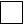     planuję zatrudnić w przyszłości cudzoziemców*.     ………………………………………..	             		……………………………………………       /data/	/podpis i pieczęć Pracodawcy lub osoby uprawnionej do reprezentowania Pracodawcy/ *   zaznaczyć właściwe